ПОСТАНОВЛЕНИЕ«_26__»__10_______2021 года		№_346____пос. ЭнемОб утверждении муниципальной программы «Обеспечение  охраны жизни людей на водных объектах  муниципального образования «Энемское городское поселение» на 2022-2024 годы»В соответствии с Федеральным законом от 06.10.2003г. № 131-ФЗ  «Об общих принципах организации местного самоуправления  в Российской Федерации», Уставом муниципального образования «Энемское городское поселение»,-ПОСТАНОВЛЯЮ:		1.Утвердить муниципальную программу «Обеспечение  охраны жизни людей на водных объектах муниципального образования «Энемское городское поселение»  на 2022-2024годы»   (приложение № 1).	2.Постановление главы администрации муниципального образования «Энемское городское поселение» от 29.12.2018 г. № 237 « Об утверждении долгосрочной целевой программы «Обеспечение  охраны жизни людей на водных объектах муниципального образования «Энемское городское поселение»  на 2019-2021годы» считать утратившим силу.	3.Настоящее постановление вступает в силу со дня официального обнародования.	4. Контроль за исполнением настоящего постановления оставляю за собой.Глава  муниципального образования «Энемское городское поселение»                	                               Х.Н.ХоткоПриложение № 1к постановлению главы муниципального образования«Энемское городское поселение»«_26____»_10____2021г. № 346МУНИЦИПАЛЬНАЯ  ПРОГРАММА«Обеспечение  охраны жизни людей на водных объектах муниципального образования «Энемское городское поселение»  на 2022-2024 годы»Срок реализации программы: 2022-2024  годыПАСПОРТ
 муниципальной  программы«Обеспечение  охраны жизни людей на водных объектах муниципального образования «Энемское городское поселение»  на 2022-2024годы»ПРОГРАММА «Обеспечение  охраны жизни людей на водных объектах муниципального образования «Энемское городское поселение»  на 2022-2024годы» 1. ОБЩИЕ ПОЛОЖЕНИЯНастоящая программа разработана на основании пункта 26 статьи 14 Федерального Закона №131-ФЗ от 06.10.2003г. «Об общих принципах организации местного самоуправления в Российской Федерации», статей 27 и 65 Водного кодекса Российской Федерации, Положения о Государственной инспекции по маломерным судам Министерства Российской Федерации по делам гражданской обороны, чрезвычайным ситуациям и ликвидации последствий стихийных бедствий, утвержденного постановлением Правительства Российской Федерации от 23.12.2004 № 835,  других нормативных правовых актов Российской Федерации и Республики Адыгея, регламентирующих обеспечение безопасности населения на водных объектах.2. ПРЕДПОСЫЛКИ РАЗРАБОТКИ ПРОГРАММЫНеобходимость разработки настоящей программы вызвана решением задач по обеспечению безопасности людей на  водных объектах.Водные объекты используются для массового отдыха, купания,  устанавливаемых органами местного самоуправления в соответствии с законодательством.Успешное выполнение программы «Обеспечение охраны жизни людей на водных объектах» во многом будет зависеть от созданной материально-технической базы, четкого научного прогнозирования, планирования, наиболее эффективного распределения и использования имеющихся материальных ресурсов. Только заблаговременная подготовка системы финансового обеспечения позволит успешно решать задачи, стоящие перед администрацией муниципального образования и районным звеном ЧС.3. ОСНОВНЫЕ  ЦЕЛИ И ЗАДАЧИ ПРОГРАММЫЦелями программы являются:1. Реализация комплекса мер, направленных на повышение готовности администрации муниципального образования к обеспечению безопасности людей на водных объектах муниципального образования «Энемское городское поселение»  в летний период.2. Определение приоритетных направлений работы по обеспечению безопасности людей на водных объектах муниципального образования «Энемское городское поселение» в летний период 2022-2024 гг.3. Совершенствование взаимодействия органов самоуправления, Федеральных органов исполнительной власти, предприятий, организаций и учреждений всех форм собственности, а также граждан в решении задач по безопасности людей на водных объектах муниципального образования «Энемское городское поселение».Программа предусматривает решение следующих задач:1. Создание условий для повышения эффективности совместной деятельности исполнительных органов Федеральной власти, муниципальных образований, контролирующих структур, предприятий, организаций и учреждений всех форм собственности, а также граждан в решении задач по обеспечению безопасности людей на водных объектах муниципального образования «Энемское городское поселение».2. Дальнейшее развитие системы обучения населения основам поведения на водных объектах путем внедрения современных программ, совершенствования учебно-материальной базы.3. Продолжение работы по накоплению и использованию по назначению материальных ресурсов и финансовых средств, для обеспечения безопасности людей на водных объектах муниципального образования «Энемское городское поселение».4. Совершенствование правового регулирования в области обеспечения безопасности людей на водных объектах.5. Обеспечение своевременной и достоверной информацией населения о возникновении чрезвычайных ситуаций на водных объектах муниципального образования «Энемское городское поселение».6. Повышение влияния органов местного самоуправления в вопросах обеспечения безопасности людей на водных объектах городского поселения.7. Совершенствование информированности населения в целях повышения уровня его безопасности на основе развития открытости, повышения качества информирования граждан, создания новых спасательных технологий с использованием современных средств информирования.8. Оснащение спасательного поста муниципального образования «Энемское городское поселение» плавсредствами.4. СИСТЕМА ПРОГРАММНЫХ МЕРОПРИЯТИЙПрограмма реализуется по следующим приоритетным направлениям деятельности:- повышение роли государственной власти и органов местного самоуправления в обеспечении безопасности людей на водных объектах поселения в летний период.- совершенствование нормативной правовой базы в области обеспечения безопасности на водных объектах;- дальнейшее развитие системы предупреждения чрезвычайных ситуаций при паводковом подтоплении территории поселения;- улучшения предупредительно-профилактической работы;- повышения уровня материально-технического обеспечения.5. МЕХАНИЗМ РЕАЛИЗАЦИИ ПРОГРАММЫИсполнители несут ответственность за качественное и своевременное выполнение программы, целевое и рациональное использование финансовых средств, своевременное информирование координирующего органа о проделанной работе и ее результатах.Для организации качественного и эффективного выполнения программы, предусматривающей участие нескольких ведомств и организаций, указанные в графе «Исполнители» первыми (ответственные исполнители) могут образовывать межведомственные рабочие группы, деятельность которых они организуют, получать отчеты соисполнителей в установленные сроки.Организации, являющиеся ответственными исполнителями программы, о ходе её выполнения направляют в администрацию муниципального образования письменную информацию ежеквартально не позднее 20 числа месяца, следующего за отчетным периодом.Рассмотрение и оценка результатов выполнения программы проводится на совещаниях с участием руководителей органов местного самоуправления и контролирующих структур, заседаниях комиссии администрации по предупреждению и ликвидации чрезвычайных ситуаций, обеспечению пожарной безопасности и безопасности людей на водных объектах.6. ОЖИДАЕМЫЕ РЕЗУЛЬТАТЫ ОТ РЕАЛИЗАЦИИ ПРОГРАММЫПредполагается, что реализация программы позволит обеспечить:1. Исключение гибели людей на водных объектах муниципального образования «Энемское городское поселение», дальнейшее повышение защиты населения.2. Усиление профилактической работы на предприятиях, организациях и учреждениях всех форм собственности по обеспечению безопасности людей на водных объектах муниципального образования «Энемское городское поселение».3. Дальнейшее развитие системы обучения населения и подготовки специалистов организаций в области обеспечения безопасности людей на водных объектах муниципального образования «Энемское городское поселение».Социальный эффект – созданием безопасных условий для отдыха людей на водных объектах муниципального образования «Энемское городское поселение». 7. РЕСУРСНОЕ ОБЕСПЕЧЕНИЕ ПРОГРАММЫДля реализации программы привлекаются средства бюджета муниципального образования «Энемское городское поселение» и внебюджетных источников.ПЛАН МЕРОПРИЯТИЙ«Обеспечение  охраны жизни людей на водных объектах муниципального образования «Энемское городское поселение»  на 2022-2024годы»                    РЕСПУБЛИКА АДЫГЕЯ             ТАХТАМУКАЙСКИЙ РАЙОНАДМИНИСТРАЦИЯМУНИЦИПАЛЬНОГО ОБРАЗОВАНИЯ« ЭНЕМСКОЕ ГОРОДСКОЕ ПОСЕЛЕНИЕ»Индекс 385132,  п. Энем ул. Чкалова,13 (887771)  43-4-32; (887771) 44-2-71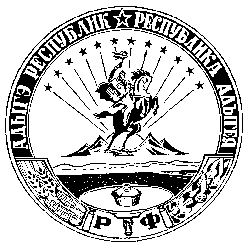 АДЫГЭ РЕСПУБЛИК ТЭХЪУТЭМЫКЪОЕ   РАЙОНМУНИЦИПАЛЬНЭ ЗЭХЭТ«ИНЭМ  КЪЭЛЭ  ТIЫСЫПIЭ»ИАДМИНИСТРАЦИЙИндекс 385132,  п. Энемур. Чкаловэм ыцIэкIэ щытыр, 13(887771) 43-4-32; (87771) 44-2-71Наименование главного распорядителя бюджетных средствАдминистрация муниципального образования «Энемское городское поселение»Наименование программы«Обеспечение  охраны жизни людей на водных объектах муниципального образования «Энемское городское поселение»  на 2022-2024годы»Основание для разработки программыНастоящая программа разработана на основании пункта 26 статьи 14  Федерального Закона №131-ФЗ от 06.10.2003г. «Об общих принципах организации местного самоуправления в Российской Федерации», статей 27 и 65 Водного кодекса Российской Федерации, Положения о Государственной инспекции по маломерным судам Министерства Российской Федерации по делам гражданской обороны, чрезвычайным ситуациям и ликвидации последствий стихийных бедствий, утвержденного постановлением Правительства Российской Федерации от 23.12.2004 № 835, других нормативных правовых актов Российской Федерации и Республики Адыгея, регламентирующих обеспечение безопасности населения на водных объектахДолжностное лицо, утвердившее программу (дата утверждения) или наименование и номер соответствующего нормативного актаглава муниципального образования «Энемское городское поселение»Цели программы1. Реализация комплекса мер, направленных на повышение готовности администрации муниципального образования к обеспечению безопасности людей на водных объектах муниципального образования в летний период.2. Определение приоритетных направлений работы по обеспечению безопасности людей на водных объектах муниципального образования «Энемское городское поселение»  в летний период 2022-2024 гг.3. Совершенствование взаимодействия органов самоуправления, Федеральных органов исполнительной власти, предприятий, организаций и учреждений всех форм собственности, а также граждан в решении задач по безопасности людей на водных объектах муниципального образования «Энемское городское поселение»Сроки реализации программы2022-2024 годыисточник финансирования программы местный бюджет муниципального образования «Энемское городское поселение»Объемы финансированияПредполагаемый общий объем финансирования программы составит  30 тыс. руб., в том числе:2022 год – 10 тыс.рубОбъемы финансирования2023 год-  10 тыс. руб.Объемы финансирования2024 год- 10 тыс.руб.перечень основных мероприятий программы-повышение роли государственной власти и органов местного самоуправления в обеспечении безопасности людей на водных объектах поселения в летний период.- совершенствование нормативной правовой базы в области обеспечения безопасности на водных объектах;- дальнейшее развитие системы предупреждения чрезвычайных ситуаций при паводковом подтоплении территории поселения;- улучшение предупредительно-профилактической работы;- повышение уровня материально-технического обеспечения.Ожидаемые конечные результаты программы1. Исключение гибели людей на водных объектах муниципального образования «Энемское городское поселение», дальнейшее повышение защиты населения.2. Усиление профилактической работы на предприятиях, организациях и учреждениях всех форм собственности по обеспечению безопасности людей на водных объектах муниципального образования «Энемское городское поселение».3. Дальнейшее развитие системы обучения населения и подготовки специалистов организаций в области обеспечения безопасности людей на водных объектах муниципального образования «Энемское городское поселение».НаименованиеИсполнителиСрок исполненияИсточник финансирования                      (тыс.руб.)Источник финансирования                      (тыс.руб.)НаименованиеИсполнителиСрок исполненияМестный бюджетВнебюдж. источники123451. Повышение роли органов власти и местного самоуправления1. Повышение роли органов власти и местного самоуправления1. Повышение роли органов власти и местного самоуправления1. Повышение роли органов власти и местного самоуправления1. Повышение роли органов власти и местного самоуправления1.1. На заседаниях комиссии администрации муниципального образования «Энемское городское поселение» по предупреждению и ликвидации чрезвычайных ситуаций, обеспечению пожарной безопасности и безопасности людей на водных объектах (КЧС и ПБ) ежегодно рассматривать состояние безопасности людей на водных объектахПредседатель КЧСмуниципального образования «Энемское городское поселение»Апрель-май1.2. Совместно с администрацией района принимать участие в осуществлении комплекса организационных и практических мероприятий по созданию единой системы предупреждения гибели людей на водных объектах, с этой целью обеспечить:-эффективное использование профилактического потенциала общественных организаций, средств массовой информации Председатель КЧСмуниципального образования «Энемское городское поселение»В течение всего года1.3. Обеспечить своевременное и в полном объеме финансирование программы обеспечения безопасности людей на водных объектахАдминистрация муниципального образования «Энемское городское поселение» В течение всего года2. Совершенствование нормативной правовой базы2. Совершенствование нормативной правовой базы2. Совершенствование нормативной правовой базы2. Совершенствование нормативной правовой базы2. Совершенствование нормативной правовой базы2.1. Подготовить проект постановления главы муниципального образования «Энемское городское поселение» «Об обеспечении безопасности людей на водных объектах»Администрация муниципального образования «Энемское городское поселение» до 01.06.3. Дальнейшее развитие системы предупреждения возникновения чрезвычайных ситуаций3. Дальнейшее развитие системы предупреждения возникновения чрезвычайных ситуаций3. Дальнейшее развитие системы предупреждения возникновения чрезвычайных ситуаций3. Дальнейшее развитие системы предупреждения возникновения чрезвычайных ситуаций3. Дальнейшее развитие системы предупреждения возникновения чрезвычайных ситуацийОбеспечить выполнение Водного кодекса Российской Федерации, Положения о Государственной инспекции по маломерным судам Министерства Российской Федерации по делам гражданской обороны, чрезвычайным ситуациям и ликвидации последствий стихийных бедствий, утвержденного постановлением Правительства Российской Федерации от 23 декабря 2004 г. № 835, постановления главного санитарного врача Российской Федерации от 17 марта 2003 года № 20 «О введении в действие санитарно-эпидемиологических правил и нормативов СанПиН 2.4.4.1204-03»Администрация муниципального образования «Энемское городское поселение» В течение всего года4. Усиление защиты населения и территории муниципального образования  от чрезвычайных ситуаций4. Усиление защиты населения и территории муниципального образования  от чрезвычайных ситуаций4. Усиление защиты населения и территории муниципального образования  от чрезвычайных ситуаций4. Усиление защиты населения и территории муниципального образования  от чрезвычайных ситуаций4. Усиление защиты населения и территории муниципального образования  от чрезвычайных ситуаций4.1. В целях обеспечения безопасности людей на водных объектах   муниципального образования    «Энемское городское поселение» - создать спасательные посты на водоемах предназначенных для массового отдыха людей;- ежегодно проводить  тактико-специальные учения со спасателями заместитель главымуниципального образования май4.2. В целях защиты населения и территории при паводковом затоплении территории муниципального образования организовать:-  мониторинг  окружающей среды;- доведение информации о паводковой обстановке до населения Администрация муниципального образования «Энемское городское поселение»   На паводковый период5. Улучшение предупредительно-профилактической работы5. Улучшение предупредительно-профилактической работы5. Улучшение предупредительно-профилактической работы5. Улучшение предупредительно-профилактической работы5. Улучшение предупредительно-профилактической работы5.1. Своевременно информировать население с использованием СМИ о чрезвычайных ситуациях на водных объектах Администрация муниципального образования «Энемское городское поселение»  При ЧС5.5. Использовать тематические видеофильмы по  вопросам обеспечения безопасности людей на водных объектах для показа в учреждениях дошкольного и общего  образования,  молодежных клубах, летних школьных лагеряхУправление культурысовместно с администрацией муниципального образования «Энемское городское поселение»В течениегода6.Финансиование 6.Финансиование 6.Финансиование 6.Финансиование 6.Финансиование Изготовление и установка щитов, запрещающих купание в неустановленных местахадминистрацияМО «Энемское городское поселение»202210202310202410Всего расходов30